MINUTES OF MEETINGAssessor’s Office, Memorial Town HallJanuary 13, 2020 @ 4:00 PMMembers Present: Robert Ortiz, Pamela Woodbury & Nancy HerholzPrincipal Assessor: Linda LeBlancMeeting called to order @ 3:50 pmThe Assessor’s Annual Report for FY20 was reviewed and approvedThe FY21 Assessor’s Budget Requests were discussedNext month’s Board meeting will be held on Monday, February 10, 2020 @ 4:00 PMMinutes: 										    	Vote (3-0) The Board voted to approve the meeting minutes from December 9, 2019		    Motor Vehicle:										    	Vote (3-0)The Board voted to approve twenty-seven motor vehicle abatement applicationsThe Board voted to approve December’s monthly list of abatements for 2018	 	 $274.27     The Board voted to approve December’s monthly list of abatements for 2019	 	 $2,343.86     The Board voted to approve the commitment and warrant for 2019-07	  	$2,895.53Boat Excise:		Vote (3-0)     The Board voted to approve two boat excise abatement applications				The Board voted to approve December’s monthly list of abatements for 2019	     	$40.00Real Estate Exemptions: 									Vote (3-0)The Board voted  to approve December’s monthly list of total exemptions as follows;		$84,098.43Elderly 41C		$3,000.00Widows/Elderly 17D		$2,450.00Blind 37A		$3,500.00Veterans 22D		$17,750.25Veterans 22E		$20,833.00Veterans 22a-e		$25,300.00Senior Work-off										$11,265.18Actual Billing:											Vote (3-0)Vote to approve commitment and warrants for the following;    Revised Real Estate		$514.78    Supplemental Real Estate		$14,683.44    The Board needs to sign the amended Water & Sewer Lien Comittment and Warrant	$7,022.31EXECUTIVE SESSION:									     	Vote (3-0)At 4:20 pm a motion was made to convene in executive session to discuss private information contained in real estate exemption and abatement applications for FY20. Under G.L. c. 30A, §21 (a) Purpose 7 citing the statutory right to privacy. The session was ended at 4:50 pm and the regular Board meeting was reopened. Exemptions:									 	     	Vote (3-0) The Board voted to approve the following 17D Widows/Elderly exemption application for FY20 in the amount of $175;MINUTES OF MEETINGJanuary 13, 2020 @ 4:00 PM                                                                          (Continued)U08/23 Jean Paul BranconnierU06/185 Richard FoisyThe Board voted to approve the following 22a-e Veterans exemption application for FY20 in the amount of $400;R35/15 Daniel BonardiAbatements:											Vote (3-0)The Board discussed the following real estate abatement applications for FY20 and appointments will be made for inspection;R14/4-2 Luis Gomez HernandezU30/34 Wendy JohnsonU32/38 Kevin KosakowskiU08/20 Joelyn DurginU15/45 Joelyn DurginThe Board voted to approve the following abatement applications for FY20;R38/21 Spencer Little League70700 Equiddoc LLCThe Board reopened the regular meeting.Old Business:	None at this timeNew Business:	None at this timeThe meeting was adjourned at 4:55pm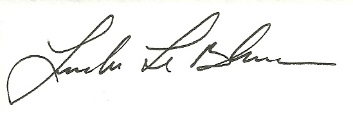 Linda LeBlanc, MAAPrincipal Assessor